от 06.06.2019 № 230с.Туринская СлободаО проведении в Слободо-Туринском муниципальном районеежегодного конкурса «Лучшая сельская усадьба, село, деревня Слободо-Туринского муниципального района» в 2019 годуВ целях реализации муниципальной программы «Устойчивое развитие сельских территорий Слободо-Туринского муниципального района на 2019-2024 годы», утвержденной постановлением администрации Слободо-Туринского муниципального района от 29.12.2018 № 652 «Об утверждении муниципальной программы «Устойчивое развитие сельских территорий Слободо-Туринского муниципального района на 2019-2024 годы»,ПОСТАНОВЛЯЮ:1. Провести в Слободо-Туринском муниципальном районе ежегодный конкурс «Лучшая сельская усадьба, село, деревня Слободо-Туринского муниципального района» под девизом «Обустраивая свою усадьбу, мы обустраиваем родное село» с 25 июня по 25 июля 2019 года.2. Создать организационный комитет по проведению в Слободо-Туринском муниципальном районе ежегодного конкурса «Лучшая сельская усадьба, село, деревня Слободо-Туринского муниципального района» в 2019 году.3. Утвердить:3.1. положение о проведении в Слободо-Туринском муниципальном районе ежегодного конкурса «Лучшая сельская усадьба, село, деревня Слободо-Туринского муниципального района» в 2019 году (приложение № 1).3.2. состав организационного комитета по проведению в Слободо-Туринском муниципальном районе ежегодного конкурса «Лучшая сельская усадьба, село, деревня Слободо-Туринского муниципального района» в 2019 году (приложение № 2).3.3. смету расходов проведения в Слободо-Туринском муниципальном районе ежегодного районного конкурса «Лучшая сельская усадьба, село, деревня Слободо-Туринского муниципального района» в 2019 году (приложение № 3).4. Опубликовать настоящее постановление в районной общественно-политической газете «Коммунар» и разместить на официальном сайте администрации Слободо-Туринского муниципального района в информационно-телекоммуникационной сети Интернет.5. Контроль над исполнением настоящего постановления оставляю за собой.И.о. Главымуниципального района	                                                                   Н.Н. Ботин						ПРИЛОЖЕНИЕ № 1к постановлению администрации Слободо-Туринского муниципального районаот 06.06.2019 № 230 Положениео проведении в Слободо-Туринском муниципальном районеежегодного конкурса «Лучшая сельская усадьба, село, деревняСлободо-Туринского муниципального района»в 2019 году1. Общие положения1.1. Положение о проведении в Слободо-Туринском муниципальном районе ежегодного конкурса «Лучшая сельская усадьба, село, деревня Слободо-Туринского муниципального района» в 2019 году разработано в соответствии с целями реализации муниципальной программы «Устойчивое развитие сельских территорий Слободо-Туринского муниципального района на 2019-2024 годы», утвержденной постановлением администрации Слободо-Туринского муниципального района от 29.12.2018 № 652 «Об утверждении муниципальной программы «Устойчивое развитие сельских территорий Слободо-Туринского муниципального района на 2019-2024 годы».1.2. Задачи конкурса:1.2.1. Выявление и распространение имеющегося опыта среди владельцев сельских усадеб по производству сельскохозяйственной продукции с высокой культурой ведения личного подсобного хозяйства;1.2.2. Создание комфортных условий для проживания и патриотического воспитания, используя современные методы ландшафтной архитектуры и дизайна;12.3. Участие жителей в благоустройстве села, деревни, обустройстве мест общего пользования и отдыха, детских и спортивных площадок;1.2.4. Развитие малых форм хозяйствования на селе.1.3. Цели конкурса:1.3.1. Привлечение селян к производству сельскохозяйственной продукции, организации домашнего бизнеса, благоустройство своих усадеб, своего села, улицы, используя инновационные решения;1.3.2. Производство высококачественной сельскохозяйственной продукции в широком ассортименте;1.3.3. Содействие повышению уровня и качества сельского быта;1.3.4. Выявления и распространения опыта и умения сельских жителей организовать свою усадьбу и свой дом комфортными для проживания, удобными для ведения хозяйства, интересными с эстетической точки зрения условиями; 1.3.5. Благоустройство сел и деревень, создание современного облика села.2. Организаторы конкурса2.1. Администрация Слободо-Туринского муниципального района; 2.2. Территориальный отраслевой исполнительный орган государственной власти Свердловской области - Байкаловское управление агропромышленного комплекса и продовольствия Министерства агропромышленного комплекса и продовольствия Свердловской области;2.3. Совет союза сельских женщин Слободо-Туринского района.3. Сроки проведения конкурса3.1. Конкурс проводится с 25 июня по 25 июля 2019 года.3.2. Прием заявок от администраций сельских поселений Слободо-Туринского муниципального района с 25 июня по 11 июля 2019 года;3.3. Работа комиссии с выездом на места с 12 июля по 25 июля 2019 года;3.4. Подведение итогов конкурса и награждение до 14 октября 2019 года.4. Номинации конкурса4.1. Сельская усадьба:4.1.1. Вклад в возрождение и благоустройство села, деревни;4.1.2. Высокая культура ведения личного хозяйства;4.1.3. Оригинальные идеи обустройства сельского быта;4.1.4. Счастливые животные - культура содержания КРС, свиней, птицы, овец, и т.д.;4.1.5. Возрождение родовых усадеб, фамильных хуторов;4.1.6. Организация социально ответственного бизнеса;4.1.7. Конкурс на лучшую малую архитектурную и ландшафтную форму, изготовленную из подручного и природного материала.4.2. Село, деревня:4.2.1. Лучший инновационный проект, идея;4.2.2. Организация малых форм хозяйствование на селе;4.2.3. Чистота улиц, ухоженность домов, придомовых территорий;4.2.4. Обустройство мест общего пользования и отдыха, спортивных и детских площадок, водных источников;4.2.5. Народные промыслы «От поколения к поколению»;4.2.6. Благоустройство въездной зоны в село, деревню;4.2.7. Лучшая улица;4.2.8. Лучшая деревня, село.4.2.9. Приусадебный участок школ, детских садов.5. Критерии оценки номинации конкурса:5.1. Сельская усадьба:Социальная направленность:-Активное участие хозяев усадьбы в жизни села.Благоустройство:-придомовая территория, палисадник, подъезд к дому, периметр усадьбы;-дворовая территория;-садово-огородный участок;-соблюдение ветеринарно-санитарных условий содержания животных, птицы.Бытового обустройства дома:-наличие воды;-канализации;-освещение;-отопление.5.2. Село, деревня:Социальная инфраструктура:- наличие образовательных учреждений;- культурно - досуговая деятельность;- деятельность общественных организаций;- спортивные и детские площадки;- водоемы и их об устроенность;- проведение общественных мероприятий; - памятники павшим воинам в Великой отечественной войне, их содержание.Хозяйственная инфраструктура:- наличие производственных организаций;- магазины;- бытовые услуги населению;- занятость населения;- культура ведения ЛПХ (организация выпаса скота, содержание усадеб).Благоустройство территории:- устранение ветхого жилья, скашивание сорняков на территории села;- оформление въездной зоны села;- оформление центра села;- озеленение села;- наличие водопровода, колодцев, центрального отопления, газа, хорошее содержание дорог.6. Порядок проведения конкурса6.1. Конкурс проводится среди сельских усадеб, сел, деревень и сельских поселений Слободо-Туринского муниципального района в два этапа:1 этап – проводится в сельских поселениях с 25 июня по 11 июля 2019 года. Выявляются лучшие усадьбы, села, деревни, школы по номинациям и подаются заявки для участия в районном конкурсе.2 этап – районный, проводится с 12 июля по 25 июля 2019 года. В нем участвуют по заявкам победители сельских поселений по номинациям.Комиссия конкурса выезжает на осмотр номинантов, занявших призовые места в сельских поселениях.  6.2. Для участия в районном конкурсе подается заявка по адресу: с. Туринская Слобода, ул. Ленина, 1, кабинет № 19, контактный телефон: 8(34361)2-15-59, 8-996-175-81-41. 6.3. Заявка подается по формам:6.3.1. Участие в номинации в номинации «сельская усадьба» оформляется заявкой с указанием фамилии, имени, отчества хозяев усадьбы, домашнего адреса и контактного телефона за подписью главы сельского поселения. К заявке прилагаются краткое описание работы, видеоматериалы, фотографии.  6.3.2. Участие в номинации «село, деревня» оформляется заявкой с кратким описанием о проделанной работе по благоустройству, созданию малых форм предпринимательства, фото – видео материалами, за подписью главы сельского поселения. Конкурс проводится в сроки, объявленные организаторами.6.4. В процессе работы комиссии по осмотру номинантов ведется фото, видеосъемка. На основе фото и видеоматериалов создается видеофильм «Лучшая сельская усадьба, село, деревня Слободо-Туринского муниципального района» в 2019 году».6.5. По итогам конкурса отснятый материал размещается на официальном сайте администрации Слободо-Туринского муниципального района в информационно-телекоммуникационной сети Интернет. 7. Награждение победителей конкурса7.1. Победители конкурса, занявшие 1, 2 и 3 места награждаются Почетной грамотой Главы Слободо-Туринского муниципального района и подарками от спонсоров, участники конкурса награждаются Благодарственными письмами Главы Слободо-Туринского муниципального района и подарками от спонсоров.7.2. Победители конкурса будут принимать участие в областном конкурсе «Лучшая сельская усадьба, село, деревня Свердловской области».ПРИЛОЖЕНИЕ № 2к постановлению администрации Слободо-Туринского муниципального районаот 06.06.2019 № 230Состав организационного комитета по проведению в Слободо-Туринском муниципальном районе ежегодного конкурса «Лучшая сельская усадьба, село, деревня Слободо-Туринского муниципального района»в 2019 годуПРИЛОЖЕНИЕ № 3к постановлению администрации Слободо-Туринского муниципального районаот 06.06.2019 № 230Смета расходов по организации и проведению ежегодного районного конкурса «Лучшая сельская усадьба, село, деревня Слободо-Туринского муниципального района» 2019 годаСоздание видеофильма «Лучшая сельская усадьба, село, деревня Слободо-Туринского муниципального района» 2019 года.- Режиссура и съемка усадеб на мультимедийные устройства;- Озвучивание фильма;- Монтаж видеофильма;Общая сумма -8500 рублей.Призы, подарки для участников конкурса.Приобретение информационных накопителей (флеш-карт).Общая сумма 18000 рублей.Приобретение: грамот, благодарственных писем, рамок.Общая сумма- 3500 рублей.Итоговая сумма подготовки и проведения ежегодного районного конкурса «Лучшая сельская усадьба, село, деревня Слободо-Туринского муниципального района» 2019 года - 30000 рублей.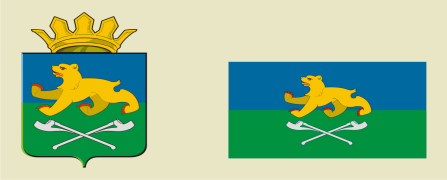 АДМИНИСТРАЦИЯ СЛОБОДО-ТУРИНСКОГОМУНИЦИПАЛЬНОГО РАЙОНАП О С Т А Н О В Л Е Н И ЕБотин Н.Н.-	заместитель Главы администрации по социальным вопросам Слободо-Туринского муниципального района, председатель оргкомитета;Лашкова Л.А.-	председатель союза сельских женщин Слободо-Туринского района, заместитель председателя оргкомитета (по согласованию);Ткаченко Т.В.-заведующая организационным отделом администрации Слободо-Туринского муниципального района, секретарь оргкомитета; Члены организационного комитета:Сабуров Ю.В.-	глава Слободо-Туринского сельского поселения (по согласованию);Судакова К.Г.-глава Усть-Ницинского сельского поселения (по согласованию);Фефелова Л.П.-глава Сладковского сельского поселения (по согласованию);Кузеванова Т.А.    -глава Ницинского сельского поселения (по согласованию);Жданов М.Г.-	главный редактор ГАУП СО «Редакция газеты «Коммунар» (по согласованию).